Inscription							
pour la fonction de tuteur/tutrice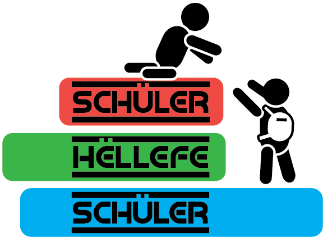 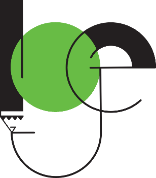 Prière de remplir ce formulaire et de le déposer au SePAS.Je souhaite donner des cours d’appui dans la/les matière/s suivante/s :______________________________________________________________________	
Signature régent/e pour accord :					___________________________Je souhaite être contacté(e) par  Email  Téléphone Teams
Document à joindre :• Un avis favorable de l’enseignant de la matière correspondante qui, pendant le premier trimestre 2022-2023, enseignait la matière en question.Réservé à l’administration
Accord Désaccord : __________________ Date : _______ Signature : ________________________________		___________________		_______________________
Date, Lieu 			Signature de l‘élève			Signature des parents
                                                                                      		 (si mineur)Nom, Prénom :N° téléphone/GSM :
(obligatoire)Email :
(obligatoire)Âge :
(Les parents d’élèves mineurs
doivent signer cette fiche)Classe :Nom régent/e :